Pourquoi le Mécanisme de Financement Mondial (GFF) Doit prioriser la nutrition en côte d’ivoire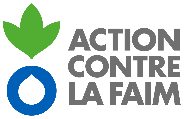 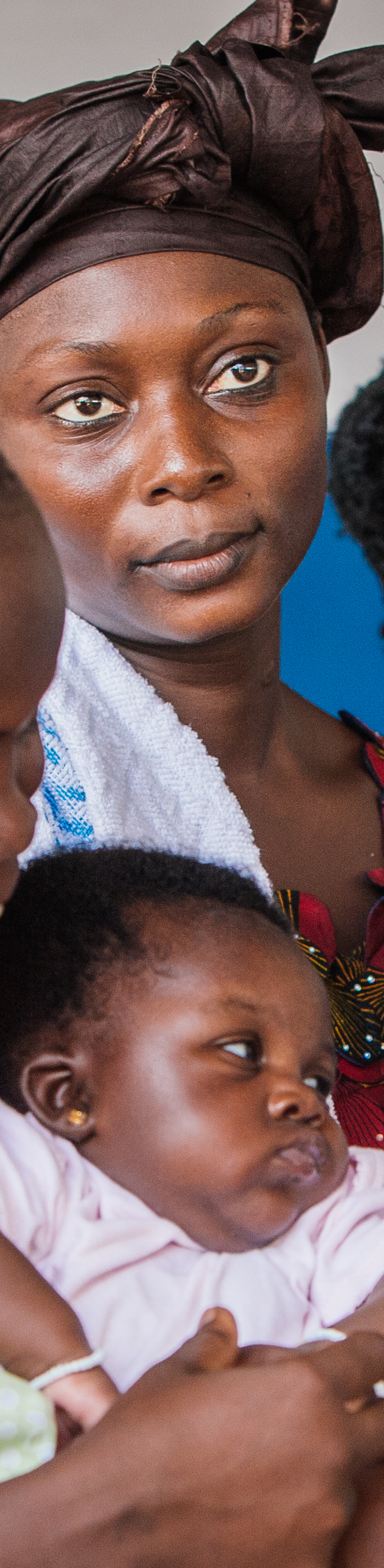 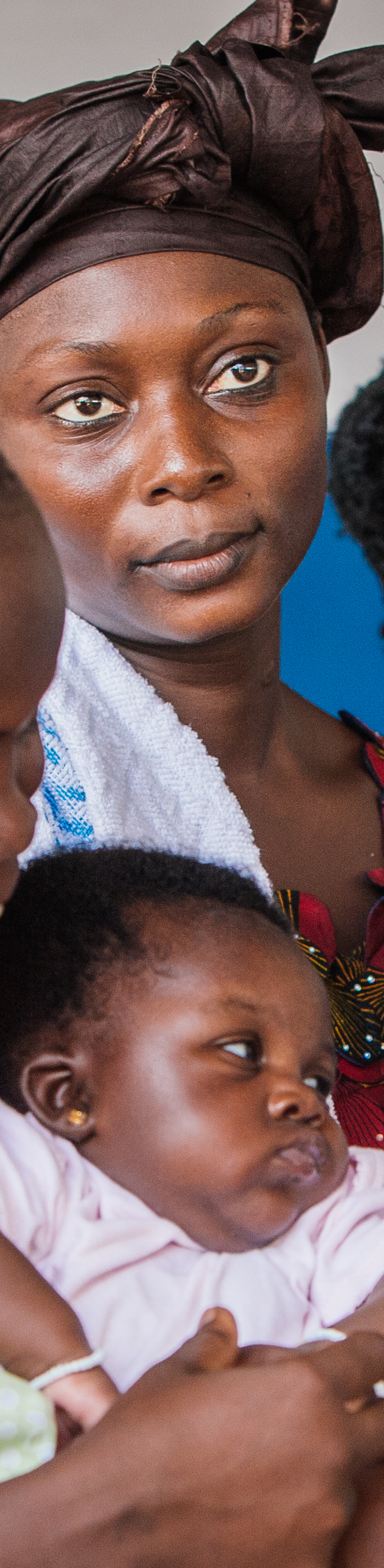 L’engagement concret de la Côte d’Ivoire à prioriser et financer les interventions spécifiques nutritionnelles en matière de santé et à augmenter la couverture des soins de santé de 55% à 90% de la population d’ici à 2020 a déjà démontré aux bailleurs de fonds la volonté politique du gouvernement. C’est aujourd’hui l’occasion d’attirer des nouveaux financements des bailleurs de fonds pour la nutrition qui s’aligneront aux priorités définis dans le dossier d’investissement du GFF. Cela permettra d’attirer les investisseurs pour couvrir une partie des dépenses liées au Plan National Multisectoriel de Nutrition.Compte tenu de l’impact de la malnutrition sur différents secteurs, les efforts en matière de nutrition viendront également renforcer les efforts du gouvernement en matière d’éducation, de santé et de lutte contre la pauvreté ; secteurs prioritaires pour les partenaires techniques et financiers. La Société Civile : un allié pour prioriser la nutritionPour atteindre ces objectifs en matière de SRMNEA et de nutrition, le GFF a rappelé la nécessité d’adopter une approche globale et holistique, en s’appuyant sur les points forts de tous les acteurs intéressés. La société Civile est un de ses acteurs.En approuvant la stratégie d’engagement de la société civile, le groupe des Investisseurs du GFF a notamment insisté sur la nécessité de s’appuyer sur l’expertise et l’expérience des Organisations de la Société Civile tant aux niveaux local, régional, national et international. Au Nigeria, au Cameroun, en Ouganda et ailleurs : les exemples ne manquent prouvant le soutien nécessaire de la Société Civile à l’élaboration des Dossiers d’Investissement.  La Côte d’Ivoire est déjà très avancée sur la question puisqu’elle adopte déjà par l’intermédiaire de son Conseil National de Nutrition (CNN) coordonné par la Premier Ministre, une approche inclusive en matière de nutrition (avec l’ensemble des acteurs), multisectorielle (avec l’ensemble des secteurs) et cohérente (le PNMN 2016-2020 est intégré au PND 2016-2020 et au Programme d’investissement public).L’Alliance de la Société Civile pour le SUN en Côte d'Ivoire (ASCSUN-CI) est très engagée en faveur de l’amélioration de l’état nutritionnel des populations en Côte d’Ivoire. Reconnue comme telle par le gouvernement, elle participe activement à la coordination entre acteurs sur la nutrition et notamment à l’aide de ses points focaux au sein du CNN. De nombreux acteurs sont formés en matière d’analyse budgétaire et de suivi des politiques publiques. La société civile a déjà mené plusieurs analyses en matière de nutrition qui viennent soutenir les efforts du gouvernement en matière de nutrition et pourront aider à la définition d’engagements spécifiques pour le Dossier d’Investissement.  